ADDITI ONAL SKILLSKnowledge in HR recruiting using different portals.Expertise in creating and focusing Brand value and Brand image.Attended training from HAVELLS INDIA LTD in FMEG Sector.Ensuring compliance with health and safety, and security regulations.Participate in exhibitions and promotions.CAREER ACHEIVEMENTAwarded for Outstanding Performer award for crossing the targets continuously.Raised the brand value of the products from 7th level to 2nd level in the Market.COMPUTER PACKAGESMicrosoft Office.Microsoft Operating system.Internet & installationsMicrosoft Hardware and software.ACADEMIC PROFILEMASTER IN BUSINESS ADMINISTRATION (MBA) specialized in HUMAN RESOURCE AND MARKETING, from Kerala University, TrivandrumBACHELOR OF SCIENCE IN ELECTRONICS AND COMMUNICATION (B S C), from Calicut UniversityPLUS-TWO from Board of Higher Secondary Examination, Kerala, India.10th from Central Board of Secondary Examination, Kerala.ADDITIONAL INFORMATIONParticipated in various Management Fests at MBA.Act as a student coordinator in Latitude (National Management Seminar) conducted by the Institute of Management in Kerala.AREAS OF INTERESTHuman Resource ManagementIndustrial RelationsHR Training and Development HR RecruitingMarketingSales and PromotionsConsumer BehaviorMarketing ResearchClick to send CV No & get contact details of candidate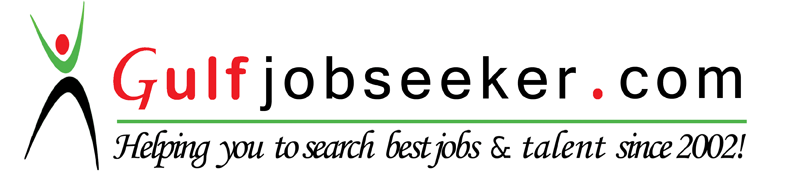 CURRICULUM VITAEPERSONAL DETAILSDate of Birth            :   30/10/1989Sex                             :   MaleNationality               :   IndianMarital Status         :   SingleLanguage Known    : English, Malayalam,Tamil                                      Hindi & Arabic (Read &                                     Write)SHAFEER CAREER OBJECTIVEA dynamic management professional seeking challenge and willing to exhibit managerial skills looking forward to be associated with a progressive organization where there is scope to utilize the skills and be part of a team that works towards the growth of the organization.WORK EXPERIENCESALES EXECUTIVE / OFFICER in HAVELLS  INDIA LIMITTED (Jan’ 2015 to March’ 2016) RESPONSIBILITIES:Business to Business B2B sales Channel Sales and Distribution sale.Customer and stake holder relationships,boarding new clients.Promotional activities, marketing activities, sales strategies,brand management,periodic and dialy visits,lead generation.HR ADMINISTRATIVE OFFICER in SUNRISE GROUP - ISO 9001 CERTIFICATION. (Sept’ 2013 to Oct’ 2014)RESPONSIBILITIES:Employee attendance,insurance, benefits, performance management systems ,HR policies and procedures.Identify staff vacancies, interview and orientation and trainingAllocate human resources, ensuring appropriate matches between personnel.coordinating with PRO.Leave management,exit interview,final settlement,End to End Recruitment,Updating file, working conditions, wages, opportunities for promotion, and employee benefits.PROFESSIONAL EXPERIENCEPERSONNEL AND HUMAN RESOURCESKnowledge of principles and procedures for personnel recruitment, selection, training, compensation and benefits, labor relations and personnel information systemCUSTOMER AND PERSONNEL SERVICEKnowledge of principles and processes for providing customer and personal services includes customer needs assessment, meeting quality standards for services, and evaluation of customer satisfaction.PUBLIC SAFETY AND SECURITYKnowledge of identical safety measures and public securityMARKETING AND SALESChannel sale and Distribution saleDEPARTMENTAL HUMAN RESOURCESDirections and knowledge of human resources activities such as employee services, training, payroll .Identifies hiring needs recruitment plan, organizational chart.